Omarbeiding av gradsoppgave etter stryk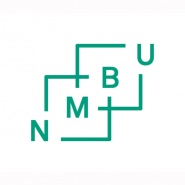 Avtale om omarbeiding av gradsoppgave etter stryk i henhold til Forskrift om studier ved NMBU og utfyllende bestemmelser. Hvis ekstern og intern sensor er enige om at det, kan en gradsoppgave, som er bedømt med karakteren F (stryk) omarbeides av studenten. Den opprinnelige innleverte oppgaven må synliggjøre et innhold som lar seg bearbeide. Studenten kan kun omarbeide oppgaven én gang.Sensorene gir via denne avtalen sin skriftlige vurdering av hvorfor og hvordan oppgaven synliggjør et innhold som lar seg omarbeide. Det må redegjøres for hvilke endringer i gradsoppgaven som planlegges. Endringene må ikke være utenfor den opprinnelige godkjente problemstillingen og prosjektbeskrivelsen. Omarbeidingen av oppgaven må la seg gjøre med en normal arbeidsinnsats i løpet av tre-fire måneder. Studenten har ikke krav på ytterligere veiledning ved omarbeiding av oppgaven.Innleveringsfrist
Den omarbeidede gradsoppgaven må leveres til ny sensurering tidligst tre (3) senest fire (4) måneder etter dato for publisering av opprinnelig sensur. Den omarbeidede gradsoppgaven leveres inn på samme måte som den opprinnelige oppgaven. Godkjenning av omarbeiding
Avtalen fylles ut av hovedveileder/intern sensor og ekstern sensor i fellesskap med studenten(e). Avtale om omarbeiding av en gradsoppgave, som har fått karakteren F (stryk), skal godkjennes av fakultetet før omarbeidingen starter. Utfylt skjema leveres til fakultetet oppgaven tilhører. Fakultetet arkiverer godkjente avtale i studenten(e)s studentmappe(r) i P360.Avtalen dekker kravet om ny kontrakt og revidert fremdriftsplan for omarbeidet gradsoppgave iht. § 44-11 første ledd i Forskrift om studier ved NMBU.Student(er):Student(er):Studenten(e)s navn:Studentnummer:Studieprogram:Gradsoppgaven:Gradsoppgaven:Oppgavens tittel:Oppgaven skal leveres ved fakultet:
Begrunnelse og innleveringsfrist(fylles ut av sensorer)Begrunnelse og innleveringsfrist(fylles ut av sensorer)Beskriv kort hvorfor gradsoppgaven lar seg omarbeide:Beskriv kort hvorfor gradsoppgaven lar seg omarbeide:Beskriv kort hvilke deler og/eller momenter i gradsoppgaven som skal forbedres og hvordan dette skal gjøres:Beskriv kort hvilke deler og/eller momenter i gradsoppgaven som skal forbedres og hvordan dette skal gjøres:Den nye innleveringsfristen må være tidligst tre (3) og senest fire (4) måneder etter dato for publisering av opprinnelig sensur.Den nye innleveringsfristen må være tidligst tre (3) og senest fire (4) måneder etter dato for publisering av opprinnelig sensur.Oppgaven skal være levert inntil dato:
Studenten(e)s erklæringVed å signere denne avtalen, bekrefter jeg/vi at:jeg/vi er kjent med sensorveiledningen til gradsoppgaven.jeg/vi ikke har krav på ytterligere veiledning og skal omarbeide gradsoppgaven slik det er beskrevet i denne avtalen og levere oppgaven innen fristen.jeg/vi skal semesterregistrere meg/oss, dersom innleveringsfristen for omarbeidet gradsoppgave faller i et nytt semester.hvis jeg/vi klager på opprinnelig sensur for gradsoppgaven, er det kun hvis klagekommisjonen opprettholder strykkarakteren, at jeg/vi har rett til å omarbeide oppgaven. Opprettholdes strykkarakteren vil innleveringsfristen for den omarbeidede gradsoppgave forbli uendret, dvs. frist avtalt i denne avtalen blir fortsatt gjeldende.dersom jeg/vi får en bestått karakter (A-E) etter klage på opprinnelig sensur, mister jeg/vi retten til å omarbeide oppgaven.Underskrifter *Må fylles utUnderskrifter *Må fylles utUnderskrifter *Må fylles utDato:Underskrift:Student(er)*Hovedveileder/ intern sensor*Ekstern sensor*Dekan eller den dekan har bemyndiget*